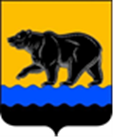 СЧЁТНАЯ ПАЛАТА ГОРОДА НЕФТЕЮГАНСКА16 мкрн., д. 23, помещение № 97, г. Нефтеюганск, Ханты-Мансийский автономный округ - Югра(Тюменская область), 628310, телефон: 20-30-54, факс: 20-30-63 е-mail: sp-ugansk@mail.ru_____________________________________________________________________________________ЗАКЛЮЧЕНИЕ на проект изменений в муниципальную программу города Нефтеюганска «Развитие физической культуры и спорта в городе Нефтеюганске»Счётная палата города Нефтеюганска на основании статьи 157 Бюджетного кодекса Российской Федерации, Положения о Счётной палате города Нефтеюганска, утверждённого решением Думы города Нефтеюганска от 22.12.2021 № 56-VII, рассмотрев проект изменений в муниципальную программу города Нефтеюганска «Развитие физической культуры и спорта в городе Нефтеюганске» (далее по тексту – проект изменений), сообщает следующее:1. При проведении экспертно-аналитического мероприятия учитывалось наличие экспертизы:1.1. Департамента финансов администрации города Нефтеюганска на предмет соответствия проекта муниципальной программы бюджетному законодательству Российской Федерации и возможности финансового обеспечения его реализации из бюджета города Нефтеюганска.1.2. Департамента экономического развития администрации города Нефтеюганска на предмет соответствия:- требованиям, установленными нормативными правовыми актами Российской Федерации, автономного округа и города Нефтеюганска об инвестиционной деятельности, осуществляемой в форме капитальных вложений, а также в сфере управления проектной деятельностью;- Порядку принятия решения о разработке муниципальных программ города Нефтеюганска, их формирования, утверждения и реализации, утверждённому постановлением администрации города Нефтеюганска от 18.04.2019 № 77-нп «О модельной муниципальной программе города Нефтеюганска, порядке принятия решения о разработке муниципальных программ города Нефтеюганска, их формирования, утверждения и реализации» (далее – Порядок от 18.04.2019 № 77-нп);- структурным элементам, целям муниципальной программы;- срокам ее реализации, задачам муниципальной программы;- целевым показателям, характеризующим результаты ее реализации, целям муниципальной программы и ее структурным элементам.2. Предоставленный проект изменений соответствует Порядку от 18.04.2019 № 77-нп.3. Проектом изменений планируется увеличить финансирование муниципальной программы на 30 401,777 тыс. рублей, в том числе:	3.1. По структурному элементу «Региональный проект «Спорт – норма жизни» комитету физической культуры и спорта администрации города Нефтеюганска (далее - Комитет) предусмотрены дополнительные средства в сумме 42,316 тыс. рублей, в том числе средства федерального бюджета - 18,100 тыс. рублей, окружного бюджета - 22,100 тыс. рублей, местного бюджета – 2,116 тыс. рублей. 	3.2. По структурному элементу «Региональный проект «Укрепление материально-технической базы учреждений спорта» департаменту градостроительства и земельных отношений администрации города Нефтеюганска из местного бюджета предусмотрены средства в сумме 599,999 тыс. рублей на оплату авторского надзора по объекту «Многофункциональных спортивный комплекс в г. Нефтеюганске».	3.3. По структурному элементу «Комплекс процессных мероприятий «Развитие физической культуры и массового спорта» Комитету уменьшены средства в общей сумме 28 336,028 тыс. рублей, в том числе средства окружного бюджета – 17 337,614 тыс. рублей (2024 год – 2 476,802 тыс. рублей, 2025 год – 2 476,802 тыс. рублей, 2026 год - 2 476,802 тыс. рублей, 2027-2030 годы - 9 907,208 тыс. рублей), местного бюджета – 10 998,414 тыс. рублей (2024 год – 1 571,202 тыс. рублей, 2025 год – 1 571,202 тыс. рублей, 2026 год – 1 571,202 тыс. рублей, 2027-2030 годы – 6 284,808 тыс. рублей и предусмотрены по структурному элементу «Комплекс процессных мероприятий «Содействие развитию летнего отдыха и оздоровления». 	3.4. Предусмотрен структурный элемент «Комплекс процессных мероприятий «Совершенствование инфраструктуры спорта в города Нефтеюганске» с объёмом финансирования департаменту градостроительства и земельных отношений администрации города Нефтеюганска за счет местного бюджета в сумме 18 311,521 тыс. рублей, в том числе:	- 2024 год – 4 969,490 тыс. рублей. Средства планируются в целях капитального ремонта по клеенодеревянных конструкций несущих сводов МБУ ЦФКиС «Жемчужина Югры», обустройство спортивной площадки на территории 2 микрорайона вблизи МБОУ «СОШ № 5», проектно-изыскательских работ по объекту «Нежилое помещение (устройство дренажной системы), расположенное по адресу: Ханты-Мансийский автономный округ – Югра, г. Нефтеюганск, мкр. 2А, стр.4»; 	- 2025 год – 13 342,031 тыс. рублей. Средства планируются в целях осуществления закупок подрядных работ по инженерным изысканиям и подготовке проектной документации по объекту «Лыжный стадион на территории города Нефтеюганска».    	 3.5. По структурному элементу «Комплекс процессных мероприятий «Содействие развитию физической культуры, спорта высших достижений» увеличено финансирование Комитету в 2024 году на сумму 11 447,941 тыс. рублей, в том числе в целях:	- приобретения специализированного оборудования для уборки бассейнов МБУ ЦФКиС «Жемчужина Югры» на сумму 500,000 тыс. рублей за счёт средств окружного бюджета (реализация наказов избирателей депутатам Думы Ханты-Мансийского автономного округа - Югры);	- оказания услуг по замене теплоносителя, системы теплоснабжения вентиляции здания, приобретения тепловых завес и кондиционера МБУ ЦФКиС «Жемчужина Югры» на сумму 2 500,000 тыс. рублей за счёт местного бюджета;	- приобретения промышленных осушителей, материалов и оборудования для восстановления системы водоподготовки, оплаты пусконаладочных работ на сумму 4 369,151 тыс. рублей за счёт местного бюджета;	- проведения текущего ремонта спортивного зала, расположенного по адресу: ул. Жилая, строение 8, корпус 2, г. Нефтеюганск (МАУ ДО «СШОР «Сибиряк») на сумму 4 078,790 тыс. рублей за счёт местного бюджета; При составлении локального сметного расчёта №02-01-03 «Сантехнические работы» по объекту «МАУ ДО «СШОР «Сибиряк» по адресу: г. Нефтеюганск, Промышленная зона Пионерная, ул. Жилая, стр.8, корп.2» неверно применены нормативы накладных расходов к фонду оплаты труда рабочих, занятых в строительной отрасли.В соответствии с Приказом Министерства строительства и жилищно-коммунального хозяйства Российской Федерации от 21.12.2020 № 812/пр «Об утверждении Методики по разработке и применению нормативов накладных расходов при определении сметной стоимости строительства, реконструкции, капитального ремонта, сноса объектов капитального строительства», для местностей, приравненных к районам Крайнего Севера, перечень которых утверждён Постановлением Правительства Российской Федерации от 16.11.2021 № 1946 «Об утверждении перечня районов Крайнего Севера и местностей, приравненных к районам Крайнего Севера, в целях предоставления государственных гарантий и компенсаций для лиц, работающих и проживающих в этих районах и местностях, признании утратившими силу некоторых актов Правительства Российской Федерации и признании не действующими на территории Российской Федерации некоторых актов Совета Министров СССР», норматив накладных расходов осуществляется с учётом распределения форм о затратах применительно к местностям, приравненным к районам Крайнего Севера.Кроме того, при определении сметной стоимости работ ресурсно-индексным методом необходимо применять актуальные сметные нормы, сметные цены строительных ресурсов в базисном уровне цен.На основании изложенного, рекомендуем пересчитать смету по объекту «МАУ ДО «СШОР «Сибиряк» по адресу: г. Нефтеюганск, Промышленная зона Пионерная, ул. Жилая, стр.8, корп.2».4. Внесены изменения в значения показателей муниципальной программы. При этом, в отношении значения показателя 7 «Доля граждан, выполнивших нормативы Всероссийского физкультурно-спортивного комплекса «Готов к труду и обороне» (ГТО), в общей численности населения, принявшего участие в сдаче нормативов Всероссийского физкультурно-спортивного комплекса «Готов к труду и обороне» (ГТО)» установлено, что его значение планируемое на 2024 год в приложении «Показатели муниципальной программы» (76) не соответствует значению предусмотренному в приложении «План достижения показателей муниципальной программы в 2024 году» (72).	  Рекомендуем устранить замечание.5. Финансовые показатели, содержащиеся в проекте изменений, соответствуют расчётам.По итогам экспертизы, необходимо рассмотреть замечание и направить информацию о решении, принятом по результатам рассмотрения заключения, в адрес Счётной палаты до 19.04.2024 года.Председатель 								         С.А. Гичкина Исполнитель:начальник инспекторского отдела № 1Портнова Людмила Николаевна8 (3463) 20-30-54Исх. от 11.04.2024 № СП-205-4 